Skills for a Changing World: Basic Computer TerminologyInsert the correct computer term in the grey box.Skills for a Changing World, 2009 (CC: BY)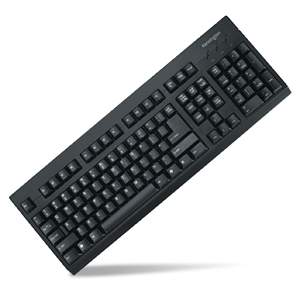 An input hardware device used to insert data into the computer system.An object in the Windows Operating System (OS) from where you can access all the installed programs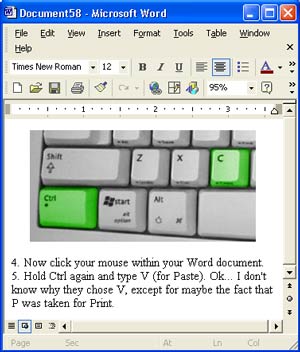 A keyboard shortcut used to copy data to the computer's memory in any program.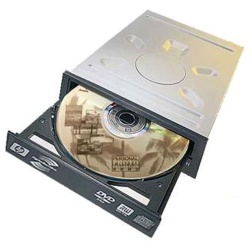 Input device used to read compact disks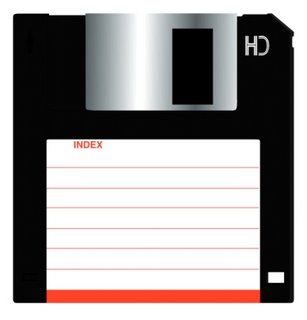 A 3.5'' disk that can hold 1.4 MB of information and be used again and again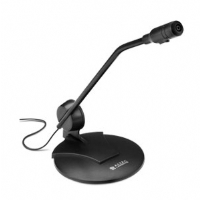 An input device used to capture sound for use on the computer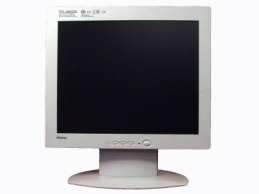 Output hardware device used to display text and images 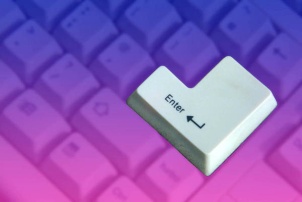 A key used to execute a command or move to the next line in a word processor software package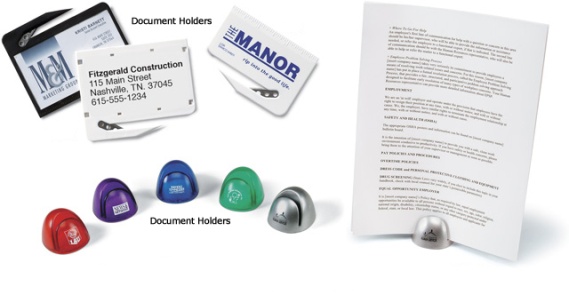 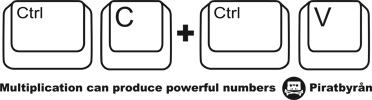 A print out of a computer generated documentA keyboard shortcut used to paste data from the computer's memory into any program.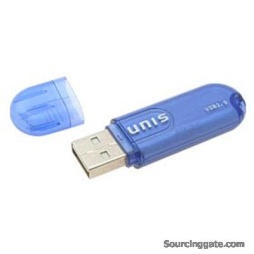 A storage device that has no moving parts and is popularly used as a USB stick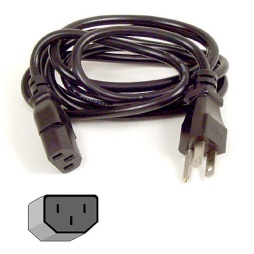 Cord needed to provide electricity to the computer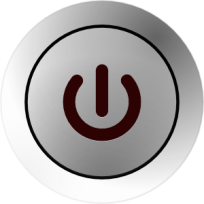 Button used to activate the computer from rest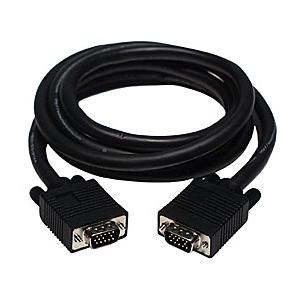 Cord needed to connect the screen to the computer.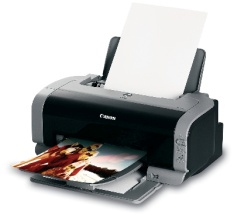 Output device used to create 'hardcopies'.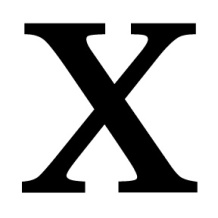 A keyboard shortcut used to cut data from a program and place it in the computer's memory.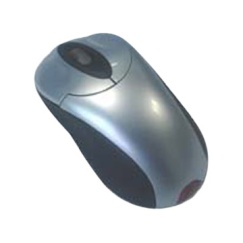 A device used to point to positions on the screen.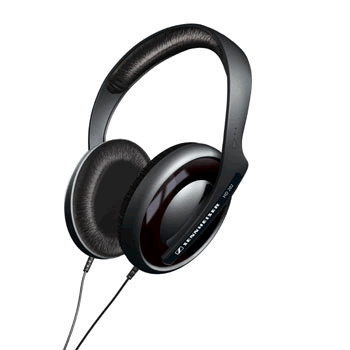 A device used to output sound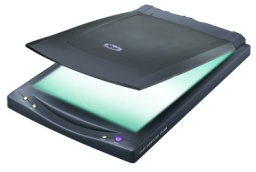 An input device that makes digital copies of paper based documents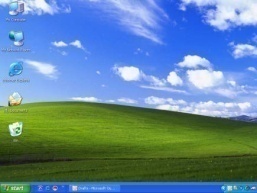 The working environment of a program. The way a program is designed to encourage use.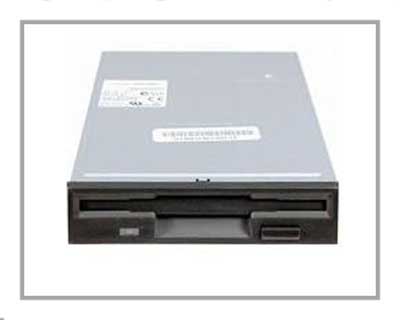 The device used to read 3.5" floppy disks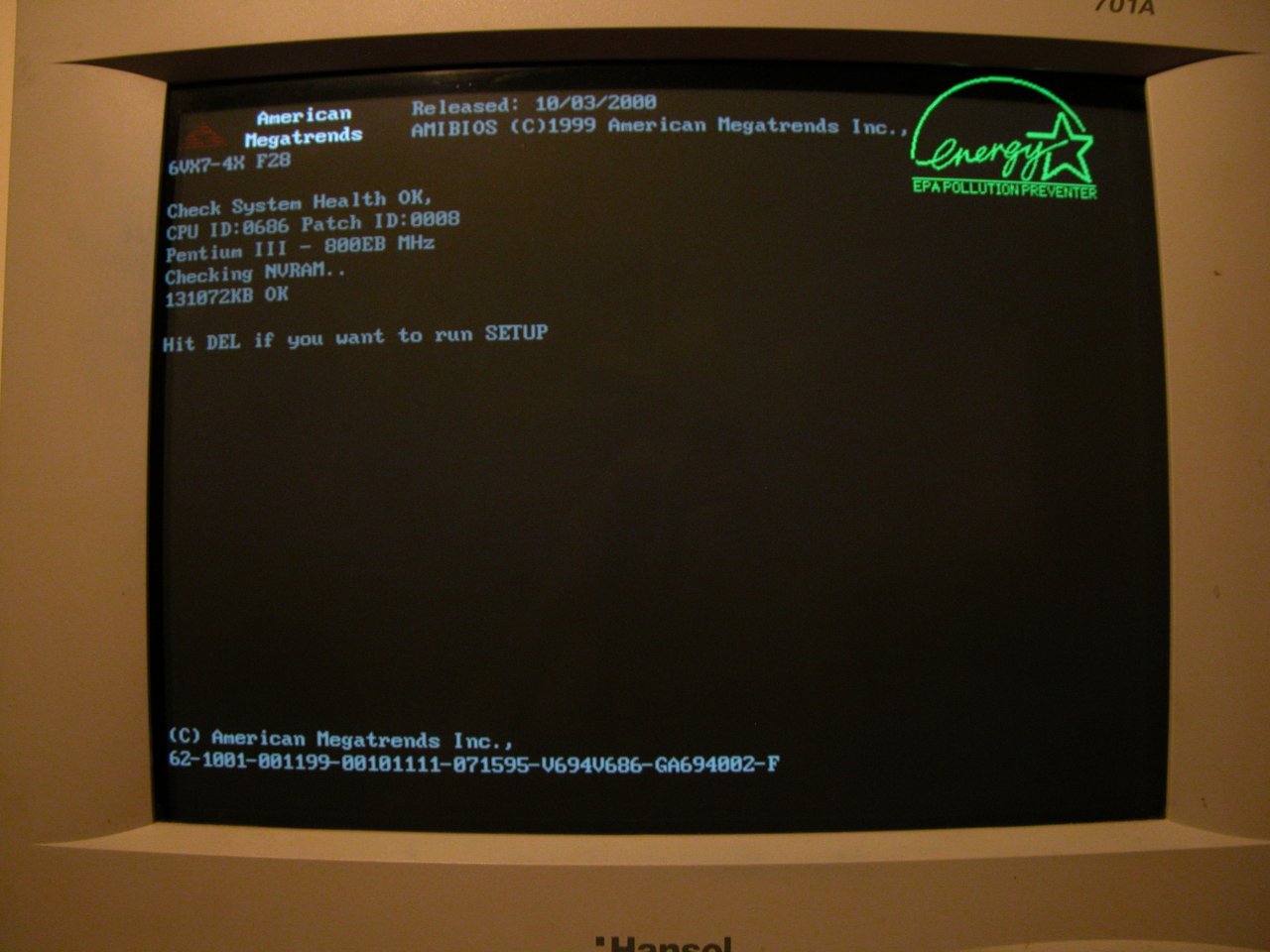 A sequence the computer goes through when you turn it on to load the operating system and ready itself for use.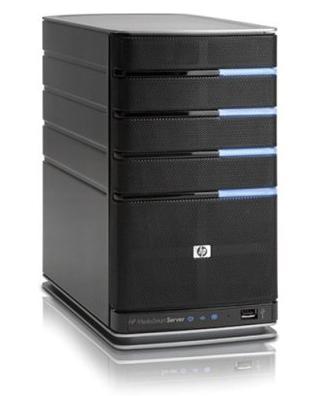 The main computer that coordinates all computers on a network to work together and share resources.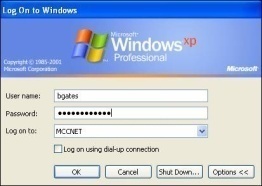 The action of identifying yourself on the network whenever you use a networked computer.